Standardy rozprawy doktorskiej1. Rozprawa doktorska powinna prezentować ogólną wiedzę teoretyczną kandydata w dyscyplinie albo dyscyplinach oraz umiejętność samodzielnego prowadzenia pracy naukowej lub artystycznej. Rozprawa doktorska musi być autorskim dorobkiem kandydata. 2. Rozprawa doktorska powinna stanowić oryginalne rozwiązanie problemu naukowego, oryginalne rozwiązanie w zakresie zastosowania wyników własnych badań naukowych w sferze gospodarczej lub społecznej albo oryginalne dokonanie artystyczne. 3. Rozprawę doktorską może stanowić praca pisemna, w tym monografia naukowa, zbiór opublikowanych i powiązanych tematycznie artykułów naukowych, a także samodzielna i wyodrębniona część pracy zbiorowej.4. Rozprawa doktorska przygotowana w formie pracy pisemnej powinna mieć następującą strukturę (powinna obejmować następujące elementy): a)	stronę tytułową (zawierająca: logo UWM; logo wydziału, określenie wydziału, imię i nazwisko autora, tytuł rozprawy w języku polskim, tytuł rozprawy w języku angielskim, nazwę „Rozprawa doktorska”, określenie dziedziny nauk oraz dyscypliny, wskazanie promotora lub promotorów albo promotora i promotora pomocniczego: tytuł/stopień naukowy, imię i nazwisko, afiliacja, Olsztyn, rok – Załącznik nr 1),b)	oświadczenia promotora, promotorów, promotora pomocniczego i autora rozprawy (odpowiednio: Załącznik nr 2 i nr 3),c)	spis treści, d)	wykaz skrótów stosowanych w rozprawie (opcjonalnie), e)	streszczenie (nie więcej niż 1400 znaków) i słowa kluczowe w języku polskim (nie więcej niż 5), f)	streszczenie w języku angielskim (nie więcej niż 1400 znaków) i słowa kluczowe w języku angielskim (nie więcej niż 5), g)	wstęp, zawierający uzasadnienie i charakterystykę problemu badawczego wraz z określeniem znaczenia dla rozwoju dziedziny nauki i dyscypliny oraz dla celów ogólnospołecznych i/lub ogólnogospodarczych, cel i zakresy badań, hipotezy badawcze (w dyscyplinach, w których są wymagane), materiały źródłowe i metody badawcze, wyniki badań, dyskusję oraz podsumowanie, które powinno zawierać odniesienie do celu głównego rozprawy oraz do sformułowanych hipotez, a także najważniejsze wnioski i ustalenia wynikające z przeprowadzonych badań i analiz,h)	spis literatury, i)	spis tabel, rysunków i wykresów, j)	aneks (opcjonalnie). 5. Wymagania dotyczące publikacji naukowych stanowiących rozprawę doktorską są następujące: a)	monografia naukowa musi być opublikowana w wydawnictwie, które w roku opublikowania monografii w ostatecznej formie było ujęte w wykazie sporządzonym zgodnie z przepisami wydanymi na podstawie art. 267 ust. 2 pkt 2 lit. a) ustawy, b)	cykl opublikowanych i powiązanych tematycznie artykułów naukowych musi się składać z co najmniej dwóch artykułów opublikowanych w czasopismach naukowych, które w roku publikacji były ujęte w wykazie sporządzonym zgodnie z przepisami wydanymi na podstawie art. 267 ust. 2 pkt 2 lit. b) ustawy,c)	samodzielna i wyodrębniona część pracy zbiorowej może stanowić rozprawę doktorską, jeżeli wykazuje ona indywidualny wkład kandydata przy opracowywaniu koncepcji oraz opracowaniu i interpretacji wyników tej pracy, odpowiadający warunkom określonym w pkt. 2 niniejszych wymagań,d)	w przypadku publikacji wieloautorskich kandydat przedkłada oświadczenie określające jego indywidualny wkład w ich powstanie (Załącznik nr 4) oraz oświadczenia pozostałych współautorów (Załącznik nr 5). 6. Cykl opublikowanych i powiązanych tematycznie artykułów składających się na rozprawę doktorską musi być opracowany i przedłożony jako rozprawa doktorska w formie autoreferatu o następującej strukturze (powinien obejmować następujące elementy): a) strona tytułowa, b) wykaz artykułów naukowych wchodzących w skład cyklu (pełen zapis bibliograficzny wraz z charakterystyką bibliometryczną dorobku, IF i punkty Ministra Edukacji i Nauki zgodne z rokiem opublikowania pracy; dla artykułów opublikowanych przed 2019 r. punktacja zgodna z wykazem czasopism Ministra Nauki i Szkolnictwa Wyższego z 2019 r.), c) spis treści,d) wykaz skrótów stosowanych w autoreferacie (opcjonalnie), e) streszczenie (nie więcej niż 1400 znaków) i słowa kluczowe w języku polskim (nie więcej niż 5), f) streszczenie (nie więcej niż 1400 znaków) i słowa kluczowe w języku angielskim (nie więcej niż 5), g) wstęp, zawierający uzasadnienie i charakterystykę problemu badawczego wraz z określeniem znaczenia dla rozwoju dziedziny nauki i dyscypliny oraz dla celów ogólnospołecznych i/lub ogólnogospodarczych, cel i zakresy badań, hipotezy badawcze (w dyscyplinach, w których są wymagane), krótki opis stosowanych metod badawczych i uzyskanych wyników,  podsumowanie, które powinno zawierać odniesienie do celu głównego oraz do sformułowanych hipotez, a także najważniejsze wnioski i ustalenia wynikające z przeprowadzonych badań i analiz, h) spis literatury cytowanej w autoreferacie, i) spis tabel, rysunków i wykresów,k) kopie opublikowanych prac wchodzących w skład cyklu, l) oświadczenia kandydata oraz współautorów dotyczące ich wkładu w przygotowanie opublikowanych artykułów naukowych (określenie udziału merytorycznego, np.: opracowanie koncepcji badań, zebranie materiału badawczego, dobór metody badań, obliczenia statystyczne, redakcja tekstu pracy, odpowiedź na recenzje – „Olsztyn, data, imię i nazwisko kandydata lub współautora pracy, nr PESEL, adres do korespondencji, nr telefonu, e-mail. Oświadczenie o współautorstwie. Niniejszym oświadczam, że w pracy [autorzy, rok wydania, tytuł, czasopismo lub wydawca, numer, strony] mój indywidualny udział w jej powstaniu polegał na [szczegółowy opis wkładu kandydata lub współautora w powstawaniu pracy]. Podpis”).7. Rozprawę doktorską należy przygotować zgodnie z następującymi wymaganiami edytorskimi:a) strony formatu A4 powinny być zapisane dwustronnie,b) strony należy ponumerować – numer prawostronny na dole strony (numeracji nie umieszcza się na stronie tytułowej),c) tekst rozprawy należy napisać czcionką 12 pkt. Times New Roman, z 1,5 odstępu między wierszami i wcięciami akapitowymi 1 cm; tekst rozprawy należy wyjustować,d) każda część rozprawy powinna mieć wyróżniony tytuł i być ujęta w spisie treści; tytuły rozdziałów i podrozdziałów należy pisać czcionką pogrubioną (wielkość czcionki w przypadku rozdziałów głównych – 16 pkt., podrozdziałów – 14 pkt.),e) rozdziały powinny rozpoczynać się od nowej strony,f) tabele i rysunki powinny być umieszczone w tekście w możliwie najbliższym miejscu ich cytowania,g) tabele i rysunki muszą być numerowane, opatrzone tytułem wraz z podaniem źródła danych w nich zawartych (wielkość czcionki w przypadku tytułów tabel i rysunków – 11 pkt., źródeł – 10 pkt.),h) przypisy dygresyjne wykonuje się czcionką 10 pkt. z odstępem pojedynczym między wierszami i umieszcza się poza tekstem głównym rozprawy u dołu strony, z numeracją ciągłą w obrębie całej rozprawy,i) przypisy bibliograficzne sporządza się według stylu APA.Załącznik nr 1 do Załącznika nr 1do Uchwały Nr 362Senatu Uniwersytetu Warmińsko-Mazurskiego w Olsztynie z dnia 27 czerwca 2023 rokuwprowadzającej procedurę postępowaniaw sprawie nadania stopnia doktora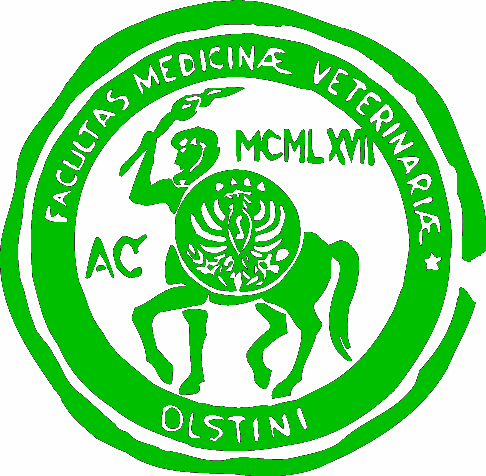 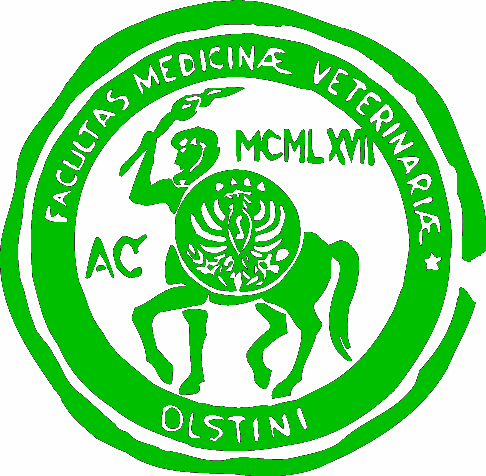 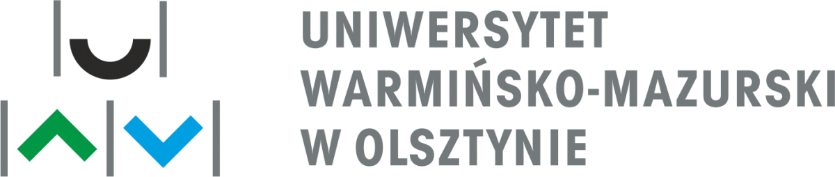 WYDZIAŁ:Dziedzina:Dyscyplina:Imię (imiona) i nazwisko autoraRozprawa doktorskaTytuł rozprawy w języku polskimTytuł rozprawy w języku angielskimPraca wykonana w ………………………..…………..    (nazwa jednostki)Tytuł/stopień naukowy,  imię (imiona) i nazwisko promotora, afiliacjaTytuł/stopień naukowy, imię (imiona) i nazwisko promotora pomocniczego, afiliacjaOlsztyn, rokZałącznik nr 2 do Załącznika nr 1do Uchwały Nr 362Senatu Uniwersytetu Warmińsko-Mazurskiego w Olsztyniez dnia 27 czerwca 2023 rokuwprowadzającej procedurę postępowaniaw sprawie nadania stopnia doktora ..........................................................................(miejscowość, data)................................................................(stopień/tytuł naukowy, imię i nazwisko promotora/promotora pomocniczego*)                             Przewodniczący Rady Naukowej Dyscypliny .........................................................................................Uniwersytetu Warmińsko-Mazurskiego w OlsztynieOŚWIADCZENIEpromotora/promotora pomocniczego* rozprawy doktorskiejOświadczam, że rozprawa doktorska ……………………………………….………... pod tytułem ..…………………………………………………………………………….... została przygotowana pod moim kierunkiem i stwierdzam, że spełnia ona warunki do przedstawienia jej w postępowaniu o nadanie stopnia naukowego. ..................................................                                                                                                        (podpis promotora)* niepotrzebne skreślićZałącznik nr 3 do Załącznika nr 1do Uchwały Nr 362Senatu Uniwersytetu Warmińsko-Mazurskiego w Olsztyniez dnia 27 czerwca 2023 rokuwprowadzającej procedurę postępowaniaw sprawie nadania stopnia doktora ..........................................................................(miejscowość, data).................................................................................(imię i nazwisko kandydata)................................................................................. (dyscyplina naukowa)Przewodniczący Rady Naukowej Dyscypliny .........................................................................................Uniwersytetu Warmińsko-Mazurskiego w OlsztynieOŚWIADCZENIEo samodzielnym napisaniu rozprawy doktorskiejŚwiadoma(-y) odpowiedzialności prawnej oświadczam, że rozprawa doktorska pod tytułem ……..…………………………………………………………………………………… została napisana przeze mnie samodzielnie i nie zawiera treści uzyskanych w sposób niezgodny z obowiązującymi przepisami. Oświadczam również, że przedstawiona rozprawa nie jest i nie była wcześniej podstawą do ubiegania się o nadanie stopnia naukowego doktora. Ponadto oświadczam, że treść rozprawy doktorskiej przedstawionej przez mnie do obrony, zawarta na przekazywanym nośniku elektronicznym, jest identyczna z jej wersją drukowaną.W związku z powyższym oświadczam, że wyrażam zgodę na poddanie rozprawy doktorskiej procedurze antyplagiatowej. ..................................................                                                                                                        (podpis kandydata)Załącznik nr 4 do Załącznika nr 1do Uchwały Nr 362Senatu Uniwersytetu Warmińsko-Mazurskiego w Olsztyniez dnia 27 czerwca 2023 rokuwprowadzającej procedurę postępowaniaw sprawie nadania stopnia doktora ..........................................................................(miejscowość, data).................................................................................(imię i nazwisko kandydata)................................................................................. (dyscyplina naukowa)Przewodniczący Rady Naukowej Dyscypliny .........................................................................................Uniwersytetu Warmińsko-Mazurskiego w OlsztynieOŚWIADCZENIEautora rozprawy doktorskiejOświadczam, że w pracy pod tytułem ………………………………………....... (autorzy, rok wydania, tytuł, czasopismo lub wydawca, tom, strony) mój wkład merytoryczny w jej przygotowanie polegał na: …….......................................................................................... (np. opracowywaniu koncepcji, wykonywaniu części eksperymentalnej, opracowaniu i interpretacji wyników tej pracy)...................................                                                                                                                      (podpis kandydata)Załącznik nr 5 do Załącznika nr 1do Uchwały Nr 362Senatu Uniwersytetu Warmińsko-Mazurskiego w Olsztyniez dnia 27 czerwca 2023 rokuwprowadzającej procedurę postępowaniaw sprawie nadania stopnia doktora ..........................................................................(miejscowość, data).................................................................................(tytuł zawodowy/stopień/tytuł naukowy, imię i nazwisko)Przewodniczący Rady Naukowej Dyscypliny .........................................................................................Uniwersytetu Warmińsko-Mazurskiego w OlsztynieOŚWIADCZENIEwspółautora Oświadczam, że w pracy pod tytułem ………………………………………....... (autorzy, rok wydania, tytuł, czasopismo lub wydawca, tom, strony) mój wkład merytoryczny w jej przygotowanie polegał na:  ..................................................................................................Jednocześnie wyrażam zgodę na przedłożenie w/w pracy przez  …...................................................... jako część rozprawy doktorskiej w formie spójnego tematycznie zbioru artykułów naukowych opublikowanych w czasopismach naukowych.Oświadczam, iż samodzielna i możliwa do wyodrębnienia część ww. pracy wykazuje indywidualny wkład kandydata .................................................................................................... polegający na …………………………………………………………….…………………….. ( np. opracowywaniu koncepcji, wykonywaniu części eksperymentalnej, opracowaniu i interpretacji wyników tej pracy)...................................                                                                                                         podpis